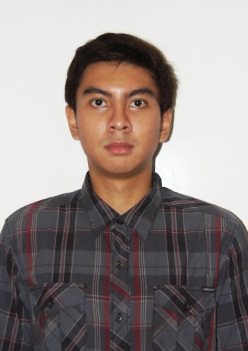 BENZ SATRIO UTOMOAddress	: Jalan Jure No.4 Perumnas Bantarjati	  Bogor, Jawa Barat 16153 IndonesiaMobile phone	: +62 899 9540728Passport number	: A 3184971Email	: benzsatrio@hotmail.comSkype	: benzyboy4-PERSONAL INFORMATION-Marital status	: SingleGender 	: MaleNationality 	: IndonesianBirth date 	: August 26th, 1991Blog	: www.thejourneyofbenz.blogspot.com-TRANSLATION QUALIFICATIONS-English-Indonesian translation, for 4 months had achieved 260.644 letters translated.Indonesian-English translationEnglish-Malay translationMalay-English translationMalay-Indonesian translationTourism themed translation/proofreadCulinary and food production themed translation/proofreadElectronics themed translation/proofreadComputer themed translation/proofread-CERTIFICATIONS-TOEFL iBT score of 96Competent as a Cook in Food Production recognized by BNSP (2012)-VOLUNTEER ECPERIENCE-Volunteer Event Organizer for 2010 ATBC Conference in Bali-EDUCATIONAL BACKGROUND- 2003:		Mundingburra State School Townsville, Queensland Australia2006:		SMPN 2 Bogor, West Java Indonesia2009:		SMA Kesatuan Bogor, West Java Indonesia2012:			Sekolah Tinggi Pariwisata Bandung, Food Production Management (DIPLOMA III)-WORK EXPERIENCE-Online Translation on www.conyac.ccTraders Hotel Kuala Lumpur, Malaysia, 3 months internship program for food production (kitchen) May 2011 – August 2011.Hilton Hotel Bandung, IndonesiaG.H Universal Hotel Bandung, Indonesia-LANGUAGE SKILLS-Indonesian	: Native, spoken and written.English		: Fluent, spoken and written.Malay		: Intermediate, spoken and writtenFrench		: Poor, in culinary term.Russian		: Poor, fluent in Cyrillic transliterationI truly proclaim that all of information above is true and correct according to my knowledge.Sincerely yours,Benz Satrio Utomo